РОССИЙСКАЯ ФЕДЕРАЦИЯСОВЕТ  ДЕПУТАТОВ СЕЛЬСКОГО  ПОСЕЛЕНИЯ                          СРЕДНЕМАТРЕНСКИЙ  СЕЛЬСОВЕТДобринского  муниципального  района Липецкой области6-я сессия  VI созываРЕШЕНИЕ08.02.2021г.                      с. Средняя Матренка                            № 28 –рсО внесении изменений в порядок формирования, ведения и обязательного опубликования Перечня муниципального имущества сельского поселения Среднематренский сельсовет Добринского муниципального района Липецкой области, свободного от прав третьих лиц (за исключением права хозяйственного ведения, права оперативного управления, а также имущественных прав субъектов малого и среднего предпринимательства), предназначенного для передачи во владение и (или) в пользование субъектам малого и среднего предпринимательства и организациям, образующим инфраструктуру поддержки субъектов малого и среднего предпринимательства         Рассмотрев представленный администрацией сельского поселения Среднематренский сельсовет проект изменений в порядок формирования, ведения и обязательного опубликования Перечня муниципального имущества сельского поселения Среднематренский сельсовет Добринского муниципального района Липецкой области, свободного от прав третьих лиц (за исключением права хозяйственного ведения, права оперативного управления, а также имущественных прав субъектов малого и среднего предпринимательства), предназначенного для передачи во владение и (или) в пользование субъектам малого и среднего предпринимательства и организациям, образующим инфраструктуру поддержки субъектов малого и среднего предпринимательства, руководствуясь Федеральным законом от 08 июня 2020г. №169-ФЗ «О внесении изменений в Федеральный закон «О развитии малого и среднего предпринимательства в Российской Федерации» и ст.1 и 2  Федерального закона   «О внесении изменений в Федеральный закон « О развитии малого и среднего предпринимательства в Российской Федерации», Уставом сельского поселения Среднематренский сельсовет, Совет депутатов сельского поселения Среднематренский сельсоветРЕШИЛ:1. Внести изменения в порядок формирования, ведения и обязательного опубликования Перечня муниципального имущества сельского поселения Среднематренский сельсовет Добринского муниципального района Липецкой области, свободного от прав третьих лиц (за исключением права хозяйственного ведения, права оперативного управления, а также имущественных прав субъектов малого и среднего предпринимательства), предназначенного для передачи во владение и (или) в пользование субъектам малого и среднего предпринимательства и организациям, образующим инфраструктуру поддержки субъектов малого и среднего предпринимательства, согласно приложению.2. Направить указанный нормативный правовой акт главе сельского поселения для подписания и официального обнародования.3. Настоящее решение вступает в силу со дня его принятия. Председатель Совета депутатовсельского поселенияСреднематренский сельсовет                                                   Е.В.ВласоваПриняты                                                                                       решением Совета депутатов                                                                           сельского поселения                                                                                         Среднематренский сельсовет                                                                            от 08.02.2021 № 28 -рсИзменения в порядок формирования, ведения и обязательного опубликования Перечня муниципального имущества сельского поселения Среднематренский сельсовет Добринского муниципального района Липецкой области, свободного от прав третьих лиц (за исключением права хозяйственного ведения, права оперативного управления, а также имущественных прав субъектов малого и среднего предпринимательства), предназначенного для передачи во владение и (или) в пользование субъектам малого и среднего предпринимательства и организациям, образующим инфраструктуру поддержки субъектов малого и среднего предпринимательстваВнести в порядок формирования, ведения и обязательного опубликования Перечня муниципального имущества сельского поселения Среднематренский сельсовет Добринского муниципального района Липецкой области, свободного от прав третьих лиц (за исключением права хозяйственного ведения, права оперативного управления, а также имущественных прав субъектов малого и среднего предпринимательства), предназначенного для передачи во владение и (или) в пользование субъектам малого и среднего предпринимательства и организациям, образующим инфраструктуру поддержки субъектов малого и среднего предпринимательства, утвержденный решением Совета депутатов сельского поселения Среднематренский сельсовет  от 14.03.2019г. № 179-рс  следующие изменения:1. В разделе 1. «Общие положения» пункт 1.3 изложить в новой редакции:  1.3. Имущество, находящееся в муниципальной собственности сельского поселения Среднематренский сельсовет Добринского муниципального района Липецкой области (далее - имущество), включенное в Перечень, предназначено для предоставления его во владение и (или) в пользование на долгосрочной основе (в том числе по льготным ставкам арендной платы) субъектам малого и среднего предпринимательства (далее - субъекты МСП) и организациям, образующим инфраструктуру поддержки субъектов МСП и физическим лицам, не являющимися индивидуальными предпринимателями и применяющие специальный налоговый режим «Налог на профессиональный доход» (далее физические лица, применяющие специальный налоговый режим) (далее Перечень), требования к имуществу, сведения о котором включаются в Перечень, в целях предоставления указанного муниципального имущества на долгосрочной основе (в том числе по льготной ставке арендной платы) субъектов малого и среднего предпринимательства, организациям, образующим инфраструктуру поддержки субъектов малого и среднего предпринимательства (далее организации инфраструктуры поддержки) и физическим лицам, применяющим специальный налоговый режим.Глава сельского поселения                                Н.А.Гущина           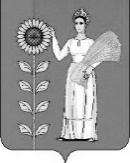 